ПРИЛОЖЕНИЕ 2.                                                                                                                                                                    Утверждено приказом № 140                 от «02» сентября 2013 г.                                                                                                                                                                                                                                                        Российская ФедерацияМуниципальное образование Тосненский район Ленинградской областиМуниципальное  казенное общеобразовательное учреждение«Радофинниковская основная общеобразовательная школа»МКОУ «РАДОФИННИКОВСКАЯ ООШ»ПЛАНИРОВАНИЕ  ДЕЯТЕЛЬНОСТИ ШКОЛЫна  2013-2014 учебный годАНАЛИЗ РАБОТЫ МКОУ «РАДОФИННИКОВСКАЯ ООШ» за  2012-2013 учебный годНа основании анализа работы школы за 2011-2012 учебный год коллектив школы решил продолжить работу  в 2012-2013 учебном году над  следующими образовательными и воспитательными задачами, предусматривающими:приобщение  обучающихся к национальным и общечеловеческим ценностям;сохранение здоровья обучающихся;развитие мыслительных способностей у обучающих;повышение  института классного руководителя через организацию работы ШМО; использование в работе педагогов школы новых информационных технологий.         На основании выдвинутых задач педагогическим советом школы было принято решение о проведении мероприятий, способствующих их выполнению.На основании решения педагогического совета был разработан план работы школы на 2012-2013 учебный год:работа с педагогическими кадрами;мониторинг результативности учебно-воспитательного процесса;активизация интереса учащихся к обучению;охрана здоровья и обеспечение санитарно-гигиенического режима;работа с родителями;традиционные мероприятия.1. АНАЛИЗ ПЕДАГОГИЧЕСКИХ КАДРОВ ОСНОВНОЙ ШКОЛЫ.В 2012-2013 учебном году в педагогический состав МКОУ «Радофинниковская основная общеобразовательная школя» входило 11 человек, 10 из них с  высшим образованием,  2 педагогов имеют высшую категорию, 6 – 1 категорию, В текущем учебном году курсы повышения квалификации проходили 4 педагогов (36%): 	В школе созданы 3 методических объединений: ШМО классных руководителей – 6 человек (54,5%);гуманитарное школьное методическое объединение – 6 человек (54,5%);естественно-научное школьное методическое объединение – 5 человек (45,5%).В текущем учебном году учитель начальных классов Гафарова В.Н. принимала участие в районном конкурсе классных руководителей «Классный, самый классный».Анализ педагогического состава по педагогическому стажу:От 2 до 5 лет – 0 человек (0%)от 5 до 15 лет – 1 человек (9%);от 15 до 20 лет – 2 человека (18%);свыше 20 лет – 8 человек (73%).2. АНАЛИЗ УЧЕБНО-ВОСПИТАТЕЛЬНОГО ПРОЦЕССА.В работе с обучающимися школа руководствуется Законом РФ «Об образовании», Типовым положением об образовательном учреждении, Уставом школы, методическими письмами и рекомендациями Министерства образования РФ, Комитета образования, внутренними приказами, в которых определен круг регулируемых вопросов о правах и обязанностях участников образовательного процесса.Учебный план МКОУ «Радофинниковская ООШ» разработан в соответствиис Законом Российской Федерации от 10.07.1992 г. № 3266-1 «Об образовании»,Типовым положением об общеобразовательном учреждении, утвержденным постановлением Правительства Российской Федерации от 19.03.2001 № 196, Федеральным Государственным  Образовательным  Стандартом  начального общего образования второго поколения, утвержденным приказом Министерства  образования  и  науки  Российской   Федерации  от  6  октября  2009  № 373., с изменениями (утверждены  приказом Минобрнауки России  от 26 ноября 2010 года №1241,   приказом Минобрнауки России от 22 сентября 2011года № 2357, постановлением Федеральной службы по надзору в сфере защиты прав потребителей и благополучия человека и Главного государственного санитарного врача Российской Федерации от 29. 12. 2010 г. N 189 «Об утверждении СанПиН 2.4.2.2821-10 «Санитарно-эпидемиологические требования к условиям и организации обучения в общеобразовательных учреждениях», с учётом Регионального базисного учебного плана общеобразовательных учреждений Ленинградской области, утверждённого приказом комитета общего и профессионального образования Ленинградской области от 10.08.05 №560, инструктивно-методического письма «Рекомендации об организации образовательного процесса в общеобразовательных учреждениях Ленинградской области в 2012/2013 учебном году» от 08.06.2012 г. №19-4185/12Учебный план сохраняет в необходимом объеме содержание образования, являющееся обязательным на каждой ступени обучения. При составлении учебного плана соблюдалась преемственность между ступенями обучения и классами, сбалансированность между предметными циклами, отдельными предметами. Уровень учебной нагрузки на ученика не превышал предельно допустимого. Образовательные  программы школы и учебный план школы предусматривают выполнение государственной функции школы – обеспечение базового основного образования, развитие ребенка в процессе обучения. Главным условием для достижения этих целей является включение каждого ребенка на каждом учебном занятии в деятельность с учетом его возможностей и способностей. Достижение указанных целей обеспечивается поэтапным решением задач работы школы на каждой ступени обучения.Применяя в своей работе разнообразные и разноуровневые формы обучения, учителя  создали все условия для реализации обучения детей с разными способностями, с разной степенью усвоения учебного материала.Анализ учебно-воспитательного процесса проводился по результатам проверок ЗУН учащихся, проводимых в разной форме:контрольные работы;тесты;срезы знаний по отдельным предметам;проверка техники чтения;аудирование и др.Результаты анализа проведенных итоговых работ.Начальные классы.   II ступень.Результаты проверки техники чтения.Из представленных таблиц видно, что низкое качество знаний показали обучающиеся  4 класса по математике, 5 класса по русскому языку и математике, 8 класса по алгебре, 9 класса по русскому языку, алгебре,  геометрии, физике, химии.  Учителям-предметникам, работающим в этих классах, в следующем учебном году активизировать  работу со слабоуспевающими учащимися. Выявлены темы, которым надо уделять особое внимание:Русский язык:правописание безударной гласной в корне слова;правописание НЕ с частями речи;безударные окончания имен существительных, имен прилагательных;знаки препинания при обособленных членах предложения;Математика, алгебра, геометрияприведение подобных слагаемых;решение систем уравнений;решение неравенств.            Учителю физики:больше внимания уделять чтению графиков и схем;решению задачна умение работать с графиком и со схемами;на знание формул;перевод в систему СИУчителю английского  языка:работать над чтением и разговорной речью в 5 и 8 классах, разговорной речью 7-9  классах. Учителю  химии обратить внимание на:решение расчетной задачи;составление  молекулярных уравнений реакций;составление полного и сокращенного ионного уравнения;По результатам проверки техники чтения всем учителям-предметникам, особенно учителям начальных классов и учителям русского языка и литературы, продолжить работу над чтением (а именно: над темпом и правильностью чтения) обучающихся 2- 9 классов.В течение  учебного года  в рамках программы состоялись следующие школьные мероприятия. 1 сентября - День Знаний. В этот день состоялось торжественное посвящение в первоклассники и во всех классах прошел классный час «Семейные ценности». По традиции в школе проходил « Осенний бал». Каждый класс принимал активное участие в различных конкурсах: «Лучший осенний букет», «Мы рисуем осень», «Самый бережливый» и т.д. В каждой номинации определялся победитель, но по итогам  всех конкурсов в общем зачете в среднем звене победили обучающиеся 7 класса (кл. руководитель Ахралович И.П.).  Подготовка к балу требует очень много времени, усложняет работу и небольшое количество учеников в классе.	Учащимися  школа был подготовлен концерт к профессиональному празднику «День Учителя» Интересно прошли следующие предметные недели:Неделя правовых знаний; Неделя  русского языка и литературы;Неделя математики;Неделя географии, биологии и экологии;Неделя здоровья. В рамках предметных недель  были проведены школьные олимпиады по обществознанию, географии, биологии, математике,  русскому языку ОБЖ.  Неделя здоровья была традиционно завершена  Днем защиты детей  с интересной  игрой «Зарница» с различными этапами  по различным направлениям жизнедеятельности человека. (Победители признаны  обучающиеся 1-3 класса (кл. руководитель Гафарова В.Н.К сожалению, активное участие в предметных неделях принимают обучающиеся начальных классов, ученики 5-9 классов в основном участвуют с нежеланием и под давлением педагогов.Ко дню Конституции в школе  проводился  общешкольный классный час  «Символы России» с использованием презентации, который закончился интересной для учащихся игрой- викториной.	 Был проведен и традиционный Новогодний утренник для учащихся 1-4 классов.  В связи с отдаленностью Радофинниково от г. Тосно  Управление государственного пожарного надзора не дало разрешение на проведение Новогоднего бала для обучающихся 5-9 классов.	В течение года  проводились конкурсы рисунка о животных, на новогоднюю тему, к литературным произведениям, к Дню космонавтики, к дню Победы, выставка творческих работ к 8 Марта и т.дУчащиеся ОУ активно участвуют в жизни поселка, принимают участие митингах, посвященных дню снятия блокады, Дню Победы, выступают с песнями, стихами, участвуют в спортивных кроссах, соревнованиях.Также обучающиеся школы принимали активное участие в следующих муниципальных  конкурсах и соревнованиях: предметные олимпиады по русскому языку (ученица 9 кл. Гаврилова Ю., учитель Гребенкина В.А.) и географии (обучающийся 8 класса Буров Д. стал призером в олимпиаде по географии (учитель Гафарова В.Н.)  спортивное соревнование по легкой атлетике;олимпиада по английскому языку “CAMBRIDGE ENGLISH COMPETITION”(Обучающиеся 8 класса Бердникова А., Буров Д., Машин В, учитель Вагидова З.М..)  фестиваль «Здоровый образ жизни – это жизнь» (ученик 7 класса Машин Л. занял 1 место в соревновании по дартсу (учитель Котова З.В.)конкурс «Я выбираю» (ученица 6 класса Распопова А., руководитель Черняк Е.Л.)конкурс детского творчества  по безопасности дорожного движения «Дорога и мы» (ученики  7 класса Машин Л. и Егоров В. стали победителями (руководитель Черняк Е.Л.)конкурс детского рисунка Спасение на пожаре» (ученица 6 класса Распопова А., руководитель Черняк Е.Л.)фестиваль «Молодые дарования», посвященный Году российской истории «Россия начиналась не смеча, и потому она непобедима!» (ученики 6 класса Абрамова А., 7 класса Куокканен Р., 9 класса Гаврилова Ю. стали победителями (руководитель Егорова Н.В.)Ученик 7 класса Машин Л. участвовал в региональном конкурсе детских рисунков «Экология глазами детей» и в конкурсе детских рисунков Законодательного собрания «Земля родная, Ленинградская…»В течение 2012-2013 учебного года 18 обучающихся из 2-9 классов принимали участие в Международном конкурсе по русскому языку «Русский медвежонок»,  17 обучающихся 4-8 классов -  в общероссийской предметной олимпиаде «Олимпус» по литературе, математике, английскому языку, географии и обществознанию, 30 учеников участвовали в Открытой всероссийской интеллектуальной олимпиаде «Наше наследие» (ученики 8 класса Буров Даниил, Бердникова А., ученица 9 класса Гаврилова Ю. набрали 20 баллов, стали победителями первого тура),	учащийся 8 класса Буров Д. принимал участие в дистанционном конкурсе «Открой свою Грецию»,	14 обучающихся участвовали в школьном туре Конкурса любителей словесности.В течение года  много внимания уделялось пропаганде здорового образа жизни: и тематические общешкольные игры «Мы за здоровый образ жизни – против курения», «Зона риска»  (социальный педагог Черняк Е.Л), общешкольные соревнования по мини – футболу, пионерболу, лыжным гонкам, «Веселые старты» (учитель физкультуры Котова З.В.)3. АНАЛИЗ КЛАССНО-ОБОБЩАЮЩЕГО КОНТРОЛЯ.  В 2012-2013 учебном году школа работала в режиме 5-дневной недели, в первой и второй ступени занимались 9 классов (5 классов-комплектов), в которых на конец 2012-2013 учебного года обучался 45 учеников, в I ступени – 24 учеников, во II ступени – 21 учеников.         В текущем учебном году в школе  велись все предметы, в целом прохождение программного материала по предметам учебного плана соответствует графику, утвержденному на начало учебного года, т. е. программа  по всем предметам выполнена полностью. успеваемость по школе - 100%,                          качество – 49%, успеваемость в начальных классах – 100%,       качество – 54%, успеваемость в среднем звене – 100%,               качество – 43%.  Окончили год:на «5» -  ученица Никкинен Н. (4 кл.);на «4» и «5» - 21 ученик;с одной «3» - 2 ученика. Сравнительные данные по итогам  2007-2008, 2009-2010, 2010-201, 2011-2012, 2012-2013 учебных годов.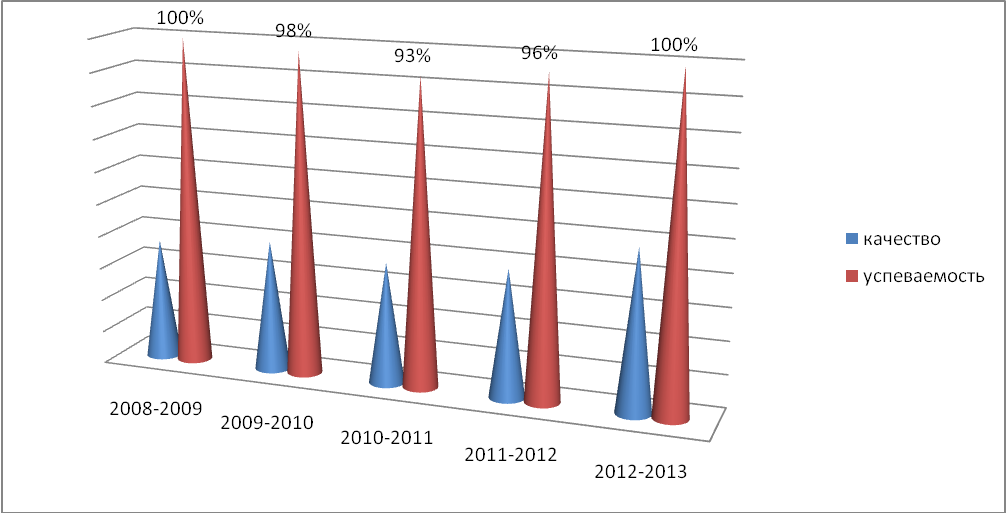 Качество обучения.Как видно из таблицы,  по сравнению с 2011-2012 учебным годом качество обучения  повысилось.   В следующем учебном году учителям-предметникам продолжить   работу  со слабоуспевающими учениками и учащимися, имеющими одну «3».4. АНАЛИЗ ПЕРСОНАЛЬНОГО КОНТРОЛЯ.В этом учебном году целью персонального контроля было изучить профессиональное и методическое мастерство следующих педагогов: учителя начальных классов и географии Гафаровой В.Н., учителя математики и химии Карпович Л.О., учителя биологии Егоровой Н.В., учителей, работающих в 5 и 9 классах. Был посещен ряд уроков  учителей, все уроки были разобраны, даны рекомендации.5. АНАЛИЗ РАБОТЫ С ДОКУМЕНТАЦИЕЙ.Проверка дневников учащихся показала, что основные требования к ведению дневников выполняются: есть подписи родителей, классные руководители осуществляют контроль, есть обратная связь с родителями.Между тем обнаружен ряд грубых нарушений: отсутствует руководство классных руководителей по оформлению первых страниц дневников, контроль за дневниками учащихся ведется не систематически со стороны родителей, не всегда записывается расписание уроков, домашнее задание, записи производятся  неаккуратно, много исправлений, некоторые учащиеся рисуют в дневниках. С самого начала следующего учебного года  следует взять работу с дневниками учащихся под контроль.Проверки классных журналов выявили следующие недостатки:небрежно, с исправлениями,   с нарушениями инструкции ведения журнала  ведут документацию Вагидова З.М., Воскресенская Г.Б. Егорова Н.В., Котова З.В.; слабо ведет опрос по своим предметам Вагидова З.М., Егорова Н.В.;вовремя не записывают тему урока Егорова Н.В., Воскресенская Г.Б., заранее заполняет страницы журнала Котова З.В.В следующем учебном году следует взять под контроль ведение классных журналов.		6. АНАЛИЗ РАБОТЫ С РОДИТЕЛЯМИ.Основными формами работы с родителями в школе являются:родительские собрания (как классные, так и общешкольные);индивидуальные беседы с родителями классных руководителей и администрации школы;посещение семей на дому.В прошедшем учебном году было проведено 2 общешкольных родительских собраний (29.11.12 и 04.03.13), где родители были ознакомлены с  реализацией ФГОС, введением учебного курса ОРКСЭ в 4 классе, итогами работы школы за 2012 год, рассматривались следующие вопросы:роль родителей в профилактике детского дорожно-транспортного травматизма;порядок организации и проведения Г(И)А;организация бесплатного питания;обязанности родителей по воспитанию детейК сожалению, в этом году не все классные руководители ответственно отнеслись к проведению родительских собраний: не провели положенное количество собраний по своему плану.Очень важными и нужными являются собрания родителей учащихся 9 класса, на которых школа ориентирует родителей на пути дальнейшего получения образования их детей.К числу удачных форм работы с родителями можно отнести и индивидуальные беседы с классными руководителями и администрацией. Во время подобных бесед учителя и администрация имеют возможность познакомиться с микроклиматом в семье, обговорить волнующие родителей проблемы.В школе постоянно ведется работа с родителями слабоуспевающих учащихся и учеников, пропускающих занятия без уважительной причины. Эта работа также проводится в форме бесед с классными руководителями и администрацией и посещения семей на дому, проведения Совета профилактики. В этом году многократно администрацией школы, социальным педагогом, классными руководителями посещались  семьи Сергеевых (обучающихся в 2 и 4  классах),  Абрамовых (обучающихся 1, 3 классов), обучающегося 3 класса Абрамова И., обучающегося 9 класса Першина В.1 раз в месяц проводится Совет профилактики, куда приглашаются обучающиеся  «группы риска» и их родители.7. АНАЛИЗ ЭКЗАМЕНОВ.4 обучающихся 9 класса успешно сдали выпускные экзамены.Результаты итоговой аттестации учащихся 9 класса.                                                                      По итогам выпускных экзаменов: успеваемость —   100 %  (4 чел.)                                                                        качество       —     25 %  (1чел.)Экзамен по обществознанию показал, что большинство учащихся разбираются в многообразии общественных отношений, у выпускников  выработана собственная жизненная позиция, но учащиеся не могут правильно выразить свое мнение, дать конкретные ответы.Экзамен по физкультуре  выявил основные знания  выпускников о различных видах спорта, о правильной организации спортивных занятий, о сохранении и поддержании психического и физического здоровья. Недостатки: в ответах отдельных учащихся не было конкретности, ответы содержали общие фразы.Экзамен по биологии отличные знания, уважительное отношение к окружающему миру, к своему здоровью и здоровому образу жизни.8. ЦЕЛИ И ЗАДАЧИ НА 2013-2014  УЧЕБНЫЙ ГОД.Цель: создание условий для формирования интеллектуальной, духовно-нравственной, творчески развитой личности учащегосяЗадачи:совершенствовать работу педколлектива по обеспечению реализации личностно-ориентированного обучения и воспитания в школе как одного из условий повышения качества образования;совершенствовать систему работы по организации идеологического, идейно-нравственного и гражданско-патриотического воспитания;совершенствовать систему работы с педкадрами по самооценке деятельности и повышению профессиональной компетенции;продолжить работу по формированию культуры здорового образа жизни у учащихся и создание целостной системы физкультурно-оздоровительной и спортивно-массовой работы в школе.                        Зам.директора по УВР                                   В.А. Гребенкина ПЛАН РАБОТЫ ШКОЛЫ НА 2013-2014 УЧЕБНЫЙ ГОДЦель: создание условий для формирования интеллектуальной, духовно-нравственной, творчески развитой личности учащегосяЗадачи:совершенствовать работу педколлектива по обеспечению реализации личностно-ориентированного обучения и воспитания в школе как одного из условий повышения качества образования;совершенствовать систему работы по организации идеологического, идейно-нравственного и гражданско-патриотического воспитания;совершенствовать систему работы с педкадрами по самооценке деятельности и повышению профессиональной компетенции;продолжить работу по формированию культуры здорового образа жизни у учащихся и создание целостной системы физкультурно-оздоровительной и спортивно-массовой работы в школе.План работы МКОУ «Радофинниковская ООШ»  принят на педагогическом совете. Протокол №1 от 30.08.2013№ п/пРешение педсоветаОтметка о выполнении1Продолжать работу по проблеме индивидуализации обучения на основе диагностики индивидуального развития учащихся.+2Продолжать работу по проблеме здоровьесберегающих технологий.+3Продолжать  работу методического совета как совещательного  и коллегиального органа при педсовете.+4Внедрять в практику нетрадиционные формы урока: деловые игры, дискуссии, видеоуроки и др.+5Практиковать использование на уроках новых информационных и компьютерных технологий.+6Проводить элективные курсы по выбору учащихся  для  учеников 9 класса.+№ п/пФ.И.О.Название курсов.Булгакова   Людмила  Ивановна«Основы религиозных культур и светской этики в условиях реализации стандартов нового поколения», ЛОИРО, 17.09.2012-28.01.2013Вагидова Зумруд Магомедовна.«Урок  истории и обществознания в системе ФГОС второго поколения» 18,25 октября 2012 ЛОИРО «Проектирование урока истории и обществознания в соответствии с требованиями ФГОС нового поколения» 31.01, 22.02. 2013, ЛОИРОГафарова Валентина Николаевна«ФГОС второго поколения в начальной школе», 17.10.2012-04.03.2013, ЛГУ имени А.С. ПушкинаЧерняк   Елена  Леонидовна«Преподавание предмета «ОБЖ» в соответствии с требованиями ФГОС» 24.09.2012-01.04.2013, ЛОИРОкласс% качества знаний% качества знаний% качества знаний% качества знаний% качества знанийклассрусскийматематикаматематикафизикахимияхимияклассрусскийалгебрагеометрфизикахимияхимия533%33%33%---667%67%67%---740%60%60%60%--880%25%40%40%60%60%925%25%25%25%25%25%класс% качества знаний% качества знанийклассрусскийматематика140%100%244%56%366%67%450%33%беглостьбеглостьправильностьправильностьосознанностьосознанностьвыразительностьвыразительностьначало годаконец годаНачало годаконец годаНачало года конец годаначало годаконец года1 класс100,00%20,00%80,00%02 класс50%38%13%13%75%75%38%63%3 класс33%50%66%25%100%100%33%100%4 класс100%100%25%50%100%100%100%100%5 класс0%0%0%0%100%100%100%100%6 класс66%66%66%33%100%100%100%100%7 класс60%60%25%40%88%100%100%100%8 класс40%60%20%60%100%100%100%100%9 класс33%50%60%0%100%100%100%100%начальныеклассы56%39%78%72%начальныеклассы67%24%86%62%средние классы42%37%100%98%50%33%100%100%общий по школе47%38%89%84%59%28%92%79%2008-2009 учебный год2009-2010 учебный год2010-2011учебный год2011-2012учебный год2012-2013учебный годна «5»32121на «4» и «5»1418161821с одной «3»42432неуспевающ-131-качество 36,9%40%37%39%49успеваемость100%98%93%96%100%Низкий уровеньСредний уровеньВысокий уровеньКласс - %Класс - %Класс - %5 – 25%1 – 50%4 – 75%9 – 25%2 – 55%6 – 67%4 – 40%8 – 60%7 – 40%ПредметМатема-тика(письм)Русскийязык(письм)общество-знаниефизкультурабиологиякол-во44341«4» и »5»11-21кач-во - %25%25%0%50%100%«2»-----успев.- %100%100%100%100%100%Сроки РазделыРазделыРазделыРазделыРазделыСроки Педсоветы и их научно-методическое обеспечение. Система работы с педагогическими кадрами. Повышение их квалификации.Система работы с учащимися. Воспитывающая деятельность школы. Социальная защита учащихся.Система работы с родителями. Повышение их педагогической компетенцииСистема работы с родителями. Повышение их педагогической компетенцииМатериально-финансовое обеспечение педагогического процесса в школе.СЕНТЯБРЬСЕНТЯБРЬСЕНТЯБРЬСЕНТЯБРЬСЕНТЯБРЬСЕНТЯБРЬI02.09-06.091.Тарификация. Ответственные: директор.2. Составление графика повышения квалификации учителей в новом учебном году. Ответственные: зам. директора по УВР.3. Составление графика аттестации учителей на новый учебный год.4. Педагогический совет: «Мотивация учения – основное условие успешного обучения» - Принятие плана и графика работы МКОУ на 2013-2014 уч. год,- Назначение педагогической нагрузки  на 2013-2014уч.год  Ответственные: директор Давлятшина Н.В. зам. директора по УВР Гребенкина В.А.5.  Заседание МС: 1. Итоги методической работы  за 2012-2013 учебный год и задачи на 2013-2014 учебный год, 2. Утверждение рабочих программ учителей-предметников.Ответственный: зам. директора по УВР Гребенкина В.А.1. Линейка 1 сентября «День знаний» (2-9 классы.) 2. Всероссийский  открытый урок, посвященный 20-летию Конституции Российской ФедерацииОтветственные: кл. руководители 2-9 кл.3. Комплектование кружков. Ответственные: зам. директора по УВР Гребенкина В.А., руководители кружков4 . Составление графика работы кружков. Ответственные: зам. директора по УВР Гребенкина В.А.1. Линейка 1 сентября «День знаний» (2-9 классы.) 2. Всероссийский  открытый урок, посвященный 20-летию Конституции Российской ФедерацииОтветственные: кл. руководители 2-9 кл.3. Комплектование кружков. Ответственные: зам. директора по УВР Гребенкина В.А., руководители кружков4 . Составление графика работы кружков. Ответственные: зам. директора по УВР Гребенкина В.А.1.Тарификация.2. Сдача отчетов по ОШ. 3. Утверждение штатного расписания. Ответственные: директор школы Давлятшина Н.В.4. Организация горячего питания для учащихся. Ответственный: Котова З.В.II 09.09-13.091. Утверждение  календарно-тематического планирования на 1 полугодие. Ответственные: зам. директора по УВР Гребенкина В.А.2. Совещание при директоре:  - Обеспеченность учебниками, УМК по предметам. - Состояние техники безопасности (ТБ) на начало учебного года, предупреждение чрезвычайных ситуаций (ЧС). Профилактика ДДТТ.-  Организация школьного питания. Ответственные: директор Давлятшина Н.В., зам. директора по УВР Гребенкина В.А., Ахралович И.П., Котова З.В.1. Административная линейка Ответственные: директор школы Давлятшина Н.В.2.Областная акция «Здоровье – это здорово!»: классные часы, спортивные соревнования, конкурс рисунков, традиционный легкоатлетический кросс «За здоровый образ жизни».Ответственные: кл. руководители 2-9 кл. учитель физкультуры Котова З.В.3. Выявление учащихся группы «риска». Ответственный: Ахралович И.П.1. Административная линейка Ответственные: директор школы Давлятшина Н.В.2.Областная акция «Здоровье – это здорово!»: классные часы, спортивные соревнования, конкурс рисунков, традиционный легкоатлетический кросс «За здоровый образ жизни».Ответственные: кл. руководители 2-9 кл. учитель физкультуры Котова З.В.3. Выявление учащихся группы «риска». Ответственный: Ахралович И.П. Приобретение учебников.Ответственный: Гребенкина В.А.III16.09-20.091. Подготовка к медосмотру школы.Ответственные: кл. руководители 1-9 кл. 2. Заседание ШМО гуманитарного цикла:  - Проблемы качества образовательного  процесса: факторы, влияющие на качество знаний школьника           - Уроки истории в условиях модернизации образовательной системыОтветственные: руководитель  гуманитарного ШМО Ахралович И.П., учитель истории Вагидова З.М1. Административная линейка Ответственные: директор школы Давлятшина Н.В.2. Планирование воспитательной работы  классными руководителями 2-9 классов. Ответственные зам. директора по УВР Гребенкина В.А., кл. руководители 2-9 кл.3. Классные часы на тему:  «Права и обязанности школьника. Законы, нормы и правила школьной жизни»Ответственные: кл. руководители 2-9 кл.1. Административная линейка Ответственные: директор школы Давлятшина Н.В.2. Планирование воспитательной работы  классными руководителями 2-9 классов. Ответственные зам. директора по УВР Гребенкина В.А., кл. руководители 2-9 кл.3. Классные часы на тему:  «Права и обязанности школьника. Законы, нормы и правила школьной жизни»Ответственные: кл. руководители 2-9 кл.Приобретение учебников.Ответственный: Гребенкина В.А.IV23.09-27.09Утверждение планов воспитательной работы. Ответственные: зам. директора по УВР Гребенкина В.А.1. Административная линейка Ответственные: директор школы Давлятшина Н.В.2. Классные часы по профилактике детского травматизма.Ответственные: кл. руководители 2-9 кл.1. Административная линейка Ответственные: директор школы Давлятшина Н.В.2. Классные часы по профилактике детского травматизма.Ответственные: кл. руководители 2-9 кл.ОКТЯБРЬОКТЯБРЬОКТЯБРЬОКТЯБРЬОКТЯБРЬОКТЯБРЬI30.09-05.10 1. Административная линейка. Ответственные: директор школы Давлятшина Н.В.2. Праздник «День учителя». Ответственный: Ахралович И.П. 1. Административная линейка. Ответственные: директор школы Давлятшина Н.В.2. Праздник «День учителя». Ответственный: Ахралович И.П.II07.10-11.10Заседание ШМО классных руководителей: - Здоровьесберегающие образовательные технологии              - Воспитание физически и нравственно здоровой личности. Ответственные:  руководитель ШМО классных руководителей Егорова Н.В., учитель физкультуры Котова З.В.1. Административная линейка Ответственные: директор школы Давлятшина Н.В.2. Классные часы на профориентационную темуОтветственные: кл. руководители 5 -9 кл.3. Осенний бал для уч-ся 2-4 кл.Ответственные: Ахралович И.П., кл. руководители 2-4 кл.1. Административная линейка Ответственные: директор школы Давлятшина Н.В.2. Классные часы на профориентационную темуОтветственные: кл. руководители 5 -9 кл.3. Осенний бал для уч-ся 2-4 кл.Ответственные: Ахралович И.П., кл. руководители 2-4 кл.Оформление подписки. Ответственный: Гребенкина В.А.IV14.10-18.10Совещание при директоре: 1. Состояние нормативно правовой базы школы.2. Работа кружков, документация (планы и программы) по кружкам.3. Проверка классных журналов с целью проверки правильного заполнения и состояния текущей успеваемости и посещаемости.Ответственные: директор Давлятшина Н.В., зам.директора по УВР Гребенкина В. А.1. Административная линейка Ответственные: директор школы Давлятшина Н.В.2. Классные часы на профориентационную темуОтветственные: кл. руководители 2-4 кл.3. Осенний бал для уч-ся 5-9 кл. Ответственные: Ахралович И.П., кл. руководители 5-9 кл.4. Школьный этап Всероссийской олимпиады школьников.Ответственные: зам. директора по УВР Гребенкина В.А., учителя-предметники.1. Административная линейка Ответственные: директор школы Давлятшина Н.В.2. Классные часы на профориентационную темуОтветственные: кл. руководители 2-4 кл.3. Осенний бал для уч-ся 5-9 кл. Ответственные: Ахралович И.П., кл. руководители 5-9 кл.4. Школьный этап Всероссийской олимпиады школьников.Ответственные: зам. директора по УВР Гребенкина В.А., учителя-предметники.V21.10-25.101. Административная линейка Ответственные: директор школы Давлятшина Н.В.2. Классные часы: «День народного единства»Ответственные: кл. руководители 2-9 кл.3. Спортивные соревнования по легкой атлетике.Ответственный: учитель физкультуры Котова З.В.4. Школьный этап Всероссийской олимпиады школьников.Ответственные: зам. директора по УВР Гребенкина В.А., учителя-предметники.1. Административная линейка Ответственные: директор школы Давлятшина Н.В.2. Классные часы: «День народного единства»Ответственные: кл. руководители 2-9 кл.3. Спортивные соревнования по легкой атлетике.Ответственный: учитель физкультуры Котова З.В.4. Школьный этап Всероссийской олимпиады школьников.Ответственные: зам. директора по УВР Гребенкина В.А., учителя-предметники.Проведение общешкольного родительского собрания Ответственные: директор Давлятшина Н.В., кл. руководители -9 кл.28.10-01.11Педагогический совет: «Урок 21 века. Методика и техника современного урока»,итоги  I четверти. Ответственные: директор Давлятшина Н.В., зам. директора по УВР Гребенкина В.А.1. Административная линейка Ответственные: директор школы Давлятшина Н.В.2 . Планирование осенних каникул в 1-9 классах. Ответственные: зам. директора по УВР Гребенкина В.А., кл. руководители.3. Школьный этап Всероссийской олимпиады школьников.Ответственные: зам. директора по УВР Гребенкина В.А., учителя-предметники.1. Административная линейка Ответственные: директор школы Давлятшина Н.В.2 . Планирование осенних каникул в 1-9 классах. Ответственные: зам. директора по УВР Гребенкина В.А., кл. руководители.3. Школьный этап Всероссийской олимпиады школьников.Ответственные: зам. директора по УВР Гребенкина В.А., учителя-предметники.Приобретение учебников на следующий годОтветственные: Гребенкина В.А.НОЯБРЬНОЯБРЬНОЯБРЬНОЯБРЬНОЯБРЬНОЯБРЬI05.11-11.11Утверждение плана работы учителей по самообразованию.Классные экскурсии в г. Новгород, С.-Петербург. Ответственные: кл. руководители 2-9 кл.2. Школьный этап Всероссийской олимпиады школьников.Ответственные: зам. директора по УВР Гребенкина В.А., учителя-предметники.Классные экскурсии в г. Новгород, С.-Петербург. Ответственные: кл. руководители 2-9 кл.2. Школьный этап Всероссийской олимпиады школьников.Ответственные: зам. директора по УВР Гребенкина В.А., учителя-предметники.II12.11-15.11Заседание методического совета: « Педагогические технологии в реализации ФГОС»Ответственные: зам.директора по УВР Гребенкина В. А., руководители ШМО1. Административная линейка Ответственные: директор школы Давлятшина Н.В.2. Классные часы на духовно-нравственную тему.Ответственные: кл. руководители 2-9 кл.1. Административная линейка Ответственные: директор школы Давлятшина Н.В.2. Классные часы на духовно-нравственную тему.Ответственные: кл. руководители 2-9 кл.III18.11-22.11Совещание при директоре: 1. Выполнение санитарных норм и правил на всех ступенях образования; преодоление перегрузки учащихся.2. Школьные кабинеты: программно-методическое обеспечение, санитарное состояние, план развития.3. Проверка состояния дневников учащихся 2-9 классов.Ответственные: директор Давлятшина Н.В., зам.директора по УВР Гребенкина В. А.1. Административная линейка Ответственные: директор школы Давлятшина Н.В.2. Неделя истории и праваОтветственные: учитель истории Вагидова З.М.3. Конкурс «Русский медвежонок» Ответственные: учитель русского языка и литературы Ахралович И.П.1. Административная линейка Ответственные: директор школы Давлятшина Н.В.2. Неделя истории и праваОтветственные: учитель истории Вагидова З.М.3. Конкурс «Русский медвежонок» Ответственные: учитель русского языка и литературы Ахралович И.П.Заседание родительского актива. Ответственные: директор, председатель актива.Приобретение учебно-наглядных пособий, ТСО, канцелярских товаров.Ответственные: директор Давлятшина Н.В., зам. директора по УВР Гребенкина В.А.IV25.11-29.11Заседание ШМО естественно-научного  цикла: - Развитие творческой деятельности обучающихся в условиях ФГОС нового поколения.Ответственные: руководитель естественнонаучного ШМОГафарова В.Н., учитель начальных классов Булгакова Л.И.1. Административная линейка Ответственные: директор школы Давлятшина Н.В.2. Тематический школьный вечер, посвященный Дню матери. Ответственные: Ахралович И.П., кл. руководители 2-9 кл.1. Административная линейка Ответственные: директор школы Давлятшина Н.В.2. Тематический школьный вечер, посвященный Дню матери. Ответственные: Ахралович И.П., кл. руководители 2-9 кл.ДЕКАБРЬДЕКАБРЬДЕКАБРЬДЕКАБРЬДЕКАБРЬДЕКАБРЬI02.12.-06.12.1. Административная линейка Ответственные: директор школы Давлятшина Н.В.2. Классные часы по профилактике вредных привычек.Ответственные: кл. руководители 2-9 кл.3. Спортивные соревнования по пионер-болу для уч-ся 2-4 кл.Ответственный: учитель физкультуры Котова З.В.1. Административная линейка Ответственные: директор школы Давлятшина Н.В.2. Классные часы по профилактике вредных привычек.Ответственные: кл. руководители 2-9 кл.3. Спортивные соревнования по пионер-болу для уч-ся 2-4 кл.Ответственный: учитель физкультуры Котова З.В.II09.12-13.12Заседание ШМО классных руководителей: - Родители и школа: основные проблемы сотрудничестваОтветственные: руководитель ШМО классных руководителей  Егорова Н.В., учитель физкультуры Котова З.В.1.Административная линейка Ответственные: директор школы Давлятшина Н.В.2. Классные часы: «День Конституции».Ответственные: кл. руководители 2-9 кл.3. Спортивные соревнования по мини-футболу для уч-ся 5-9 кл.Ответственный: учитель физкультуры Котова З.В.1.Административная линейка Ответственные: директор школы Давлятшина Н.В.2. Классные часы: «День Конституции».Ответственные: кл. руководители 2-9 кл.3. Спортивные соревнования по мини-футболу для уч-ся 5-9 кл.Ответственный: учитель физкультуры Котова З.В.III16.1220.12Совещание при директоре: 1. Отчет ответственного за организацию питания и контроль качества продуктов питания.2. Проведение Новогодних праздников, организация зимних каникул.3. Составление графика отпусков на 2014 год.4. Проверка состояния тетрадей по русскому языку и математике в 5-9 классах.Ответственные: директор школы Давлятшина Н.В., зам.директора по УВР Гребенкиной В. А., Котова З.В.1. Административная линейка Ответственные: директор школы Давлятшина Н.В.2. Неделя математики. Ответственные: учителя математики Карпович Л.О. Булгакова Л.И.3. Конкурс рисунков и поделок на новогоднюю тему.Ответственные: учитель ИЗО Котова З.В., учитель технологии Егорова Н.В., кл. руководители 2-9 кл.4. Планирование зимних каникул в 2-9 классах. Ответственные: зам. директора по УВР Гребенкина В.А., кл. руководители 2-9 кл.1. Административная линейка Ответственные: директор школы Давлятшина Н.В.2. Неделя математики. Ответственные: учителя математики Карпович Л.О. Булгакова Л.И.3. Конкурс рисунков и поделок на новогоднюю тему.Ответственные: учитель ИЗО Котова З.В., учитель технологии Егорова Н.В., кл. руководители 2-9 кл.4. Планирование зимних каникул в 2-9 классах. Ответственные: зам. директора по УВР Гребенкина В.А., кл. руководители 2-9 кл.Классные родительские собрания по итогам I полугодия.Ответственные: кл. руководители 2-9 кл.IV23.12-27.12Педагогический совет: «Новые воспитательные технологии», итоги  I полугодия. Ответственные:  директор школы Давлятшина Н.В., зам. директора по УВР Гребенкина В.А.1. Административная линейка Ответственные: директор школы Давлятшина Н.В.2. Новогодний утренник для уч-ся 2-4 классов. Ответственные: директор школы, Давлятшина Н.В., Ахралович И.П., учителя начальных  классов.3. Новогодний бал для уч-ся 5-9 кл. Ответственные: директор школы Давлятшина Н.В., Ахралович И.П., кл. руководители 5-9 кл.1. Административная линейка Ответственные: директор школы Давлятшина Н.В.2. Новогодний утренник для уч-ся 2-4 классов. Ответственные: директор школы, Давлятшина Н.В., Ахралович И.П., учителя начальных  классов.3. Новогодний бал для уч-ся 5-9 кл. Ответственные: директор школы Давлятшина Н.В., Ахралович И.П., кл. руководители 5-9 кл.Состояние школьной мебели.ЯНВАРЬЯНВАРЬЯНВАРЬЯНВАРЬЯНВАРЬЯНВАРЬI30.12-10.01 Заседание методического совета: -«Результативность методической работы школы за 1 полугодие»;- «Формирование УУД в начальной школе».Ответственные: зам.директора по УВР Гребенкина В. А., руководители ШМОЗимние каникулы.Классные экскурсии в г. Новгород, С.-Петербург. Ответственные: кл. руководители 2-9 кл.Зимние каникулы.Классные экскурсии в г. Новгород, С.-Петербург. Ответственные: кл. руководители 2-9 кл.II13.01-17.011. Утверждение  календарно-тематического планирования на I I полугодие.Ответственные:  зам. директора по УВР Гребенкина В.А. 2. Заседание ШМО гуманитарного цикла: - Основные направления совершенствования учебной деятельности учащихся на уроках-  Обогащение словарного запаса обучающихся на уроках русского языка и литературыОтветственные: руководитель  гуманитарного ШМО, учитель русского языка и литературы Ахралович И.П., учитель русского языка и литературы Гребенкина В.А.1. Административная линейка Ответственные: директор школы Давлятшина Н.В.2. Классные часы на профориентационную тему Ответственные: кл. руководители 2-9 кл.1. Административная линейка Ответственные: директор школы Давлятшина Н.В.2. Классные часы на профориентационную тему Ответственные: кл. руководители 2-9 кл.III20.01-24.01Совещание при директоре: 1. Привитие интереса к новому предмету: 6 класс – география; 7 класс – физика; 8 класс – химия.2. Собеседование с классными руководителями по работе с семьями риска обучающихся.3. Организация поддержки и профилактике правонарушений (по результатам I полугодия).Ответственные: директор школы Давлятшина Н.В., зам.директора по УВР Гребенкиной В. А., Ахралович И.П.,учителя-предметники1. Административная линейка Ответственные: директор школы Давлятшина Н.В.2.Неделя русского языка и литературы.Ответственные: учителя русского языка и литературы Ахралович И.П., Гребенкина В.А.3. День памяти А.С.Пушкина.Ответственные: Ахралович И.П., Гребенкина В.А.1. Административная линейка Ответственные: директор школы Давлятшина Н.В.2.Неделя русского языка и литературы.Ответственные: учителя русского языка и литературы Ахралович И.П., Гребенкина В.А.3. День памяти А.С.Пушкина.Ответственные: Ахралович И.П., Гребенкина В.А.Заседание родительского актива. Ответственные: директор, председатель актива.IV27.01-31.011. Административная линейка Ответственные: директор школы Давлятшина Н.В.2.  Митинг, посвященный дню снятия блокады. Ответственные: директор Давлятшина Н.В, Ахралович И.П., кл. руководители 2-9 кл.3. Классные часы: «40 лет со дня снятия блокады», встреча с ветеранами, уроки мужества. Ответственные: кл. руководители 2-9 кл.1. Административная линейка Ответственные: директор школы Давлятшина Н.В.2.  Митинг, посвященный дню снятия блокады. Ответственные: директор Давлятшина Н.В, Ахралович И.П., кл. руководители 2-9 кл.3. Классные часы: «40 лет со дня снятия блокады», встреча с ветеранами, уроки мужества. Ответственные: кл. руководители 2-9 кл.ФЕВРАЛЬФЕВРАЛЬФЕВРАЛЬФЕВРАЛЬФЕВРАЛЬФЕВРАЛЬI03.02-07.021. Административная линейка Ответственные: директор школы  Давлятшина Н.В.2. Классные часы: «Огонь – друг или враг?  Профилактические действия по соблюдению правил противопожарной безопасности» Ответственные: кл. руководители 2-9 кл.1. Административная линейка Ответственные: директор школы  Давлятшина Н.В.2. Классные часы: «Огонь – друг или враг?  Профилактические действия по соблюдению правил противопожарной безопасности» Ответственные: кл. руководители 2-9 кл.II10.02-14.02Совещание при директоре: 1. Аттестация педагогов в 2013-2014 учебном году.2. Выполнение образовательных программ на 01.02.14.3. Организация предпрофильной подготовки в 9 классе.4. Проверка состояния тетрадей по русскому языку и математике в начальных классах.Ответственные: директор школы Давлятшина Н.В., зам. директора по УВР Гребенкина В. А.1. Административная линейка Ответственные: директор школы  Давлятшина Н.В.2. Неделя экологии, биологии и географии.Ответственные: учитель географии Гафарова В.Н., учитель биологии Егорова Н.В.1. Административная линейка Ответственные: директор школы  Давлятшина Н.В.2. Неделя экологии, биологии и географии.Ответственные: учитель географии Гафарова В.Н., учитель биологии Егорова Н.В.III17.02-21.02Заседание ШМО естественно-научного  цикла: -  Развитие профессиональной компетентности учителя: проблемы и возможности - Устный счет на уроках математикиОтветственные:  руководитель естественнонаучного ШМО,  Гафарова В.Н.,  физики Давлятшина Н.В., учитель математики  Карпович  Л.О.1. Административная линейка Ответственные: директор школы  Давлятшина Н.В.2. Праздник  «День защитника Отечества». Ответственные: Ахралович И.П., кл. руководители 2-9 кл.1. Административная линейка Ответственные: директор школы  Давлятшина Н.В.2. Праздник  «День защитника Отечества». Ответственные: Ахралович И.П., кл. руководители 2-9 кл.IV24.02-28.021. Административная линейка Ответственные: директор школы  Давлятшина Н.В.2. Классные часы на духовно-нравственную тему.Ответственные: кл. руководители 2-9 кл.3. Конкурс творческих работ, посвященных 8 Марта. Ответственные: педагог-организатор Ахралович И.П., учитель технологии Егорова Н.В., кл. руководители 1-9 кл., руководители кружков.4. Проведение этапа «Контингент»  комплексной  операции «Подросток» Ответственные: Ахралович И.П.1. Административная линейка Ответственные: директор школы  Давлятшина Н.В.2. Классные часы на духовно-нравственную тему.Ответственные: кл. руководители 2-9 кл.3. Конкурс творческих работ, посвященных 8 Марта. Ответственные: педагог-организатор Ахралович И.П., учитель технологии Егорова Н.В., кл. руководители 1-9 кл., руководители кружков.4. Проведение этапа «Контингент»  комплексной  операции «Подросток» Ответственные: Ахралович И.П.МАРТМАРТМАРТМАРТМАРТМАРТI03.03-07.03Совещание при директоре: 1. Соблюдение санитарных норм и правил на уроках в начальной школе и в ГПД.2. Собеседование с классными руководителями по организации индивидуальной работы с детьми, нуждающимися в поддержке (слабоуспевающими).3. План работы школы на весенних каникулах.Ответственные: директор школы Давлятшина Н.В., зам.директора по УВР Гребенкина В.А., классные руководители 2-9 классов1. Административная линейка Ответственные: директор школы  Давлятшина Н.В.2.Праздник, посвященный международному дню 8 Марта. Ответственные: Ахралович И.П., кл. руководители 2-9 кл.3. Соревнования по баскетболу 5-9 кл. Ответственный: учитель физ-ры Котова З.В.4. Проведение этапа « Контингент»  комплексной  операции «Подросток»Ответственные: Ахралович И.П.1. Административная линейка Ответственные: директор школы  Давлятшина Н.В.2.Праздник, посвященный международному дню 8 Марта. Ответственные: Ахралович И.П., кл. руководители 2-9 кл.3. Соревнования по баскетболу 5-9 кл. Ответственный: учитель физ-ры Котова З.В.4. Проведение этапа « Контингент»  комплексной  операции «Подросток»Ответственные: Ахралович И.П.II 10.03-14.03 Заседание ШМО классных руководителей:  - Профориентация учащихся на современном этапе Ответственные: руководитель ШМО классных руководителей Егорова Н.В., классные руководители 7-9 классов 1. Административная линейка Ответственные: директор школы  Давлятшина Н.В.. 2. Классные часы «Терроризм - угроза обществу».Ответственные: классные руководители 2 -9 кл.  3. Спортивная игра «Веселые старты» для уч-ся 1-4 кл. Ответственный: учитель физ-ры Котова З.В.3. Планирование весенних каникул в 1-9 классах. Ответственные: зам. директора по УВР Гребенкина В.А., кл. руководители 1-9 кл. 1. Административная линейка Ответственные: директор школы  Давлятшина Н.В.. 2. Классные часы «Терроризм - угроза обществу».Ответственные: классные руководители 2 -9 кл.  3. Спортивная игра «Веселые старты» для уч-ся 1-4 кл. Ответственный: учитель физ-ры Котова З.В.3. Планирование весенних каникул в 1-9 классах. Ответственные: зам. директора по УВР Гребенкина В.А., кл. руководители 1-9 кл. Классные родительские собрания: «Предварительные итоги 3 четверти»Ответственные:кл. руководители 1-9 кл.Приобретение учебно-наглядных пособий, ТСООтветственные: директор школы  Давлятшина Н.В.О.III17.03-21.03Педагогический совет: «Организация работы по духовно-нравственному воспитанию с учащимися»,  итоги  III четверти. Ответственные: директор школы  Давлятшина Н.В., зам. директора по УВР Гребенкина В.А.1. Административная линейка Ответственные: директор школы  Давлятшина Н.В.2. Конкурс по математике «Кенгуру»Ответственный: учитель математики Карпович Л.О.3. Классные часы на тему «Осторожно - Дети!»  Предупреждение дорожно-транспортных происшествий.Ответственные: классные руководители 2 – 9 кл.  4. Планирование весенних каникул в 1-9 классах. Ответственные: зам. директора по УВР Гребенкина В.А., кл. руководители 2-9 кл.1. Административная линейка Ответственные: директор школы  Давлятшина Н.В.2. Конкурс по математике «Кенгуру»Ответственный: учитель математики Карпович Л.О.3. Классные часы на тему «Осторожно - Дети!»  Предупреждение дорожно-транспортных происшествий.Ответственные: классные руководители 2 – 9 кл.  4. Планирование весенних каникул в 1-9 классах. Ответственные: зам. директора по УВР Гребенкина В.А., кл. руководители 2-9 кл.Заседание родительского актива. Ответственные: директор школы  Давлятшина Н.В., председатель актива.IV24.03-02.04Заседание методического совета: -«Работа с учащимися, имеющими повышенную мотивацию к учебно-познавательной деятельности»; подготовка к Г(И)А. Ответственные: зам.директора по УВР Гребенкина В. А., руководители ШМОВесенние каникулы. Классные экскурсии в г. Новгород, С.-Петербург. Ответственные: кл. руководители 2-9 кл.Весенние каникулы. Классные экскурсии в г. Новгород, С.-Петербург. Ответственные: кл. руководители 2-9 кл.АПРЕЛЬАПРЕЛЬАПРЕЛЬАПРЕЛЬАПРЕЛЬАПРЕЛЬI03.04-04.041. Административная линейка Ответственные: директор школы  Давлятшина Н.В.2. Проведение этапа «Семья»  комплексной  операции «Подросток» Ответственные: Ахралович И.П.3. Классные часы «Всемирный день здоровья».Ответственные: кл. руководители 2-9 кл.	1. Административная линейка Ответственные: директор школы  Давлятшина Н.В.2. Проведение этапа «Семья»  комплексной  операции «Подросток» Ответственные: Ахралович И.П.3. Классные часы «Всемирный день здоровья».Ответственные: кл. руководители 2-9 кл.	II07.04-11.04Совещание при директоре: 1. Результаты участия в районных олимпиадах и других районных и областных мероприятиях.2. Развитие материально-технической базы школы, проблемы и их решения.Ответственные: директор школы Давлятшина Н.В., зам.директора по УВР Гребенкина В. А1.Административная линейка Ответственные: директор школы  Давлятшина Н.В.2. Классные часы: « День космонавтики»Ответственные: классные руководители 2- 9 кл.  3. Конкурс творческих работ «День космонавтики». Ответственный: Ахралович И.П., учитель ИЗО Котова З.В., учитель технологии Егорова Н.В., кл. руководители 2-9 кл.1.Административная линейка Ответственные: директор школы  Давлятшина Н.В.2. Классные часы: « День космонавтики»Ответственные: классные руководители 2- 9 кл.  3. Конкурс творческих работ «День космонавтики». Ответственный: Ахралович И.П., учитель ИЗО Котова З.В., учитель технологии Егорова Н.В., кл. руководители 2-9 кл.III14.04-18.041. Административная линейка Ответственные: директор школы  Давлятшина Н.В.2. Классные часы на духовно-нравственную тему.Ответственные: кл. руководители  2-9 кл. 1. Административная линейка Ответственные: директор школы  Давлятшина Н.В.2. Классные часы на духовно-нравственную тему.Ответственные: кл. руководители  2-9 кл. Проведение общешкольного родительского собрания: Публичный доклад «Итоги 2013 года»Ответственные: директор Давлятшина Н.В., зам. директора по УВР Гребенкина В.А.IV21.04-25.04Заседание  гуманитарного ШМО: - Активизация мыслительной, познавательной деятельности учащихся на уроках и во внеурочной деятельности.Ответственный: руководитель ШМО гуманитарного ШМО Ахралович И.П., учитель русского языка и литературы Гребенкина В.А1. Административная линейка Ответственные: директор школы  Давлятшина Н.В.2. Классные часы на профориентационную тему.Ответственные: кл. руководители  2-9 кл. 3. Конкурс «Самый классный  класс» Ответственные: Ахралович И.П., руководители 2-9 кл.1. Административная линейка Ответственные: директор школы  Давлятшина Н.В.2. Классные часы на профориентационную тему.Ответственные: кл. руководители  2-9 кл. 3. Конкурс «Самый классный  класс» Ответственные: Ахралович И.П., руководители 2-9 кл.V28.04-02.051. Административная линейка Ответственные: директор школы  Давлятшина Н.В.2. Акция « Помощь» и « Забота» ветеранам ВОВ.Ответственные: Ахралович И.П., кл. руководители 2-9 кл.3. Классные часы на духовно-нравственную тему.Ответственные: кл. руководители  2-9 кл. 4. Конкурс творческих работ  «День Победы». Ответственные: Ахралович И.П., учитель ИЗО Котова З.В.,  учитель технологии Егорова Н.Н., кл. руководители 2-9 кл.5. Всероссийский субботник. Уборка пришкольной территории и улиц поселка.Ответственные: кл. руководители  2-9 кл. 1. Административная линейка Ответственные: директор школы  Давлятшина Н.В.2. Акция « Помощь» и « Забота» ветеранам ВОВ.Ответственные: Ахралович И.П., кл. руководители 2-9 кл.3. Классные часы на духовно-нравственную тему.Ответственные: кл. руководители  2-9 кл. 4. Конкурс творческих работ  «День Победы». Ответственные: Ахралович И.П., учитель ИЗО Котова З.В.,  учитель технологии Егорова Н.Н., кл. руководители 2-9 кл.5. Всероссийский субботник. Уборка пришкольной территории и улиц поселка.Ответственные: кл. руководители  2-9 кл. МАЙМАЙМАЙМАЙМАЙМАЙI05.05-09.05Заседание естественнонаучного ШМО: - Приемы развития творческих способностей учащихся- Игра – как средство повышения познавательной активности уч-ся - Игра – как средство повышения познавательной активности уч-ся»Ответственные: руководитель естественнонаучного ШМО,Гафарова В.Н., учитель начальных классов Булгакова Л.И.1. Административная линейка Ответственные: директор школы  Давлятшина Н.В.2. Работа школьной бригады по благоустройству и уходу за братским воинским захоронением.Ответственные: учитель технологии Егорова Н.В., кл. руководители 2-9 кл.3. Классные часы: «Урок мужества»Ответственные: кл. руководители 2-9 кл.4. Акция « Помощь» и « Забота» ветеранам ВОВ Ответственные: Ахралович И.П.,  кл. руководители 2-9 кл.5. Легкоатлетический кросс, посвященный Дню Победы. Ответственные: учитель физкультуры Котова З.В.6. Митинг, посвященный Дню Победы. Ответственные: директор школы Давлятшина Н.В,  Ахралович И.П., кл. руководители 2-9 кл.1. Административная линейка Ответственные: директор школы  Давлятшина Н.В.2. Работа школьной бригады по благоустройству и уходу за братским воинским захоронением.Ответственные: учитель технологии Егорова Н.В., кл. руководители 2-9 кл.3. Классные часы: «Урок мужества»Ответственные: кл. руководители 2-9 кл.4. Акция « Помощь» и « Забота» ветеранам ВОВ Ответственные: Ахралович И.П.,  кл. руководители 2-9 кл.5. Легкоатлетический кросс, посвященный Дню Победы. Ответственные: учитель физкультуры Котова З.В.6. Митинг, посвященный Дню Победы. Ответственные: директор школы Давлятшина Н.В,  Ахралович И.П., кл. руководители 2-9 кл.II12.05-16.05Совещание при директоре:  1. Готовность к проведению итоговой и промежуточной аттестации обучающихся.2. Организация летнего оздоровительного отдыха обучающихся.3. Анализ выполнения календарного учебного графика, учебных программ и тематических планов.Ответственные: директор школы Давлятшина Н.В., зам.директора по УВР Гребенкина В. А.1. Административная линейка Ответственные: директор школы  Давлятшина Н.В.2. Неделя здоровья. Ответственный: учитель ОБЖ Давлятшина Н.В.,  учитель физкультуры  Котова З.В. 3. День защиты детей.Ответственные: директор школы Давлятшина Н.В., кл. руководители 2-9 кл. 4. Спортивные эстафеты для уч-ся 2-9 кл. Ответственные: учитель физкультуры Котова З.В.1. Административная линейка Ответственные: директор школы  Давлятшина Н.В.2. Неделя здоровья. Ответственный: учитель ОБЖ Давлятшина Н.В.,  учитель физкультуры  Котова З.В. 3. День защиты детей.Ответственные: директор школы Давлятшина Н.В., кл. руководители 2-9 кл. 4. Спортивные эстафеты для уч-ся 2-9 кл. Ответственные: учитель физкультуры Котова З.В.Состояние школьной мебели, учебно-наглядных пособий, ТСО.IV19.05-23.05Педагогический совет: 1. «Управление познавательной деятельностью учащихся на уроке».2. О допуске учащихся 9 класса к сдаче выпускных экзаменов за курс основной школы. 3. О переводе учащихся 2-8 классов.Ответственные: директор Давлятшина Н.В., зам. директора по УВР Гребенкина В.А. , кл. руководители 2-9 кл.1. Административная линейка Ответственные: директор школы  Давлятшина Н.В.2. Последний звонок Ответственные: директор школы Давлятшина Н.В., Ахралович И.П.,  кл. руководитель 9 класса Гребенкина В.А.1. Административная линейка Ответственные: директор школы  Давлятшина Н.В.2. Последний звонок Ответственные: директор школы Давлятшина Н.В., Ахралович И.П.,  кл. руководитель 9 класса Гребенкина В.А.Приобретение учебников на следующий годОтветственные: Гребенкина В.А.V26.05-30.05Заседание методического совета: - «Планируемые результаты освоения образовательных программ в начальной школе (ФГОС»;-«Анализ и оценка методической работы школы за год»Ответственные: зам.директора по УВР Гребенкина В. А., руководители ШМО1. Административная линейка Ответственные: директор школыДавлятшина Н.В.2. Выпуск 4 класса.Ответственный: учитель начальных классов Гафарова В.Н.3. Организация летнего лагеря. Ответственные: начальник лагеря4. Подготовка помещений к экзамену.Ответственные: зам.директора по УВР. Гребенкина В.А.1. Административная линейка Ответственные: директор школыДавлятшина Н.В.2. Выпуск 4 класса.Ответственный: учитель начальных классов Гафарова В.Н.3. Организация летнего лагеря. Ответственные: начальник лагеря4. Подготовка помещений к экзамену.Ответственные: зам.директора по УВР. Гребенкина В.А.Состояние школьной мебели, учебно-наглядных пособий, ТСО.ИЮНЬИЮНЬИЮНЬИЮНЬИЮНЬИЮНЬ02.06-30.06Итоговый педагогический совет: 1.Итоги государственной итоговой аттестации. 2. О выпуске учащихся 9-х класса, успешно сдавших экзамены за курс основной школы Ответственные: директор школы Давлятшина Н.В., зам. директора по УВР Гребенкина В.А.1. День защиты детей.Ответственные: начальник лагеря, воспитатели.2. Проведение этапа «Лето»  комплексной  операции «Подросток»Ответственные: Ахралович И.П.3. День России. Ответственные: начальник лагеря, воспитатели.4. День памяти.  Ответственные: начальник лагеря, воспитатели.1. День защиты детей.Ответственные: начальник лагеря, воспитатели.2. Проведение этапа «Лето»  комплексной  операции «Подросток»Ответственные: Ахралович И.П.3. День России. Ответственные: начальник лагеря, воспитатели.4. День памяти.  Ответственные: начальник лагеря, воспитатели.Приобретение учебников на следующий годОтветственные: Гребенкина В.А.